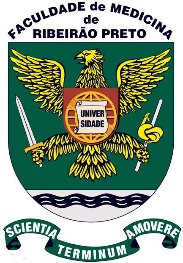       UNIVERSIDADE DE SÃO PAULO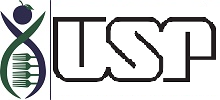 				         Faculdade de Medicina de Ribeirão Preto Programa de Pós Graduação em nutrição e Metabolismo	PARTICIPAÇÃO ALUNO EM DEFESAS DE TESES/DISSERTAÇÕESConfirmo que o(a) aluno (a) _____________________________________________________________________compareceu à defesa pública de (     ) ME   (     ) DO    ____________________________________intitulada _________________________________________________________________________________________________________________________________________________________________________________defendida pelo(a) aluno(a)_______________________________________________________________________Horário de início da defesa: _____________________           Horário de término da defesa: ___________________Ribeirão Preto, _______ de _____________________ de _____________________________________________________________________________________________________Prof(a). Dr(a). _____________________________________      Assinatura________________________________                                 Nome por extenso do(a) Presidente da Banca                                         Assinatura do Presidente da Banca